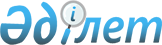 Об утверждении бюджета Андреевского сельского округа района имени Габита Мусрепова на 2019-2021 годыРешение маслихата района имени Габита Мусрепова Северо-Казахстанской области от 29 декабря 2018 года № 39-1. Зарегистрировано Департаментом юстиции Северо-Казахстанской области 9 января 2019 года № 5180
      В соответствии со статьями 9-1, 75 Бюджетного кодекса Республики Казахстан от 4 декабря 2008 года, статьей 6 Закона Республики Казахстан от 23 января 2001 года "О местном государственном управлении и самоуправлении в Республике Казахстан" маслихат района имени Габита Мусрепова Северо-Казахстанской области РЕШИЛ:
      1. Утвердить бюджет Андреевского сельского округа района имени Габита Мусрепова на 2019-2021 годы согласно приложениям 1, 2 и 3 соответственно, в том числе на 2019 год в следующих объемах:
      1) доходы – 23 813 тысяч тенге:
      налоговые поступления – 4 624 тысяч тенге;
      неналоговые поступления – 0;
      поступления от продажи основного капитала – 0;
      поступления трансфертов – 19 189 тысяч тенге;
      2) затраты – 24 359,6 тысяч тенге;
      3) чистое бюджетное кредитование – 0:
      бюджетные кредиты – 0;
      погашение бюджетных кредитов – 0;
      4) сальдо по операциям с финансовыми активами – 0:
      приобретение финансовых активов – 0;
      поступления от продажи финансовых активов государства – 0;
      5) дефицит (профицит) бюджета – -546,6 тысяч тенге;
      6) финансирование дефицита (использование профицита) бюджета – 546,6 тысяч тенге:
      поступление займов – 0;
      погашение займов – 0;
      используемые остатки бюджетных средств – 546,6 тысяч тенге. 
      Сноска. Пункт 1 в редакции решения маслихата района имени Габита Мусрепова Северо-Казахстанской области от 24.05.2019 № 48-31 (вводится в действие с 01.01.2019).


      2. Установить, что доходы бюджета сельского округа на 2019 год формируются в соответствии с Бюджетным кодексом Республики Казахстан от 4 декабря 2008 года за счет следующих налоговых поступлений:
      1) индивидуального подоходного налога по доходам, подлежащим обложению самостоятельно физическими лицами, у которых на территории села расположено заявленное при постановке на регистрационный учет в органе государственных доходов:
      место нахождения - для индивидуального предпринимателя, частного нотариуса, частного судебного исполнителя, адвоката, профессионального медиатора;
      место жительства - для остальных физических лиц;
      2) налога на имущество физических лиц по объектам обложения данным налогом, находящимся на территории сельского округа;
      3) земельного налога на земли населенных пунктов с физических и юридических лиц по земельным участкам, находящимся на территории села;
      4) налога на транспортные средства:
      с физических лиц, место жительства которых находится на территории села;
      с юридических лиц, место нахождения которых, указываемое в их учредительных документах, располагается на территории села.
      3. Объем бюджетной субвенции, передаваемой из районного бюджета в бюджет сельского округа составляет 16 157 тысяч тенге.
      4. Обеспечить выплату заработной платы работникам бюджетной сферы в полном объеме.
      5. Настоящее решение вводится в действие с 1 января 2019 года. Бюджет на 2019 год Андреевского сельского округа района имени Габита Мусрепова 
      Сноска. Приложение 1 в редакции решения маслихата района имени Габита Мусрепова Северо-Казахстанской области от 24.05.2019 № 48-31 (вводится в действие с 01.01.2019). Бюджет на 2020 год Андреевского сельского округа района имени Габита Мусрепова
      Продолжение таблицы Бюджет на 2021 год Андреевского сельского округа района имени Габита Мусрепова
      Продолжение таблицы
					© 2012. РГП на ПХВ «Институт законодательства и правовой информации Республики Казахстан» Министерства юстиции Республики Казахстан
				
      Председатель сессии маслихата 
района имени Габита Мусрепова 
Северо-Казахстанской области 

М. Абуова

      Cекретарь маслихата района 
имени Габита Мусрепова 
Северо-Казахстанской области 

Е. Адильбеков
Приложение 1 к решению районного маслихата от 29 декабря 2018 года № 39-1
Категория
Класс
Подкласс
Наименование
Наименование
Сумма (тысяч тенге)
1. Доходы
1. Доходы
23 813
1
Налоговые поступления
Налоговые поступления
4 624
01
Подоходный налог
Подоходный налог
840
2
Индивидуальный подоходный налог
Индивидуальный подоходный налог
 840
04
Налоги на собственность
Налоги на собственность
3 784
1
Налоги на имущество 
Налоги на имущество 
45
3
Земельный налог
Земельный налог
254
4
Налог на транспортные средства 
Налог на транспортные средства 
3 485
2
Неналоговые поступления
Неналоговые поступления
0
3
Поступления от продажи основного капитала
Поступления от продажи основного капитала
0
4
Поступления трансфертов 
Поступления трансфертов 
19 189
02
Трансферты из вышестоящих органов государственного управления
Трансферты из вышестоящих органов государственного управления
19 189
3
Трансферты из районного (города областного значения) бюджета
Трансферты из районного (города областного значения) бюджета
19 189
Функцио-нальная группа
Функцио-нальная подгруппа
Админис-тратор бюджетных программ
Прог-рамма
Наименование
Сумма (тысяч тенге)
2. Затраты
24 359,6
01
Государственные услуги общего характера
16 638,6
1
Представительные, исполнительные и другие органы, выполняющие общие функции государственного управления
 16 638,6
124
Аппарат акима города районного значения, села, поселка, сельского округа
16 638,6
001
Услуги по обеспечению деятельности акима города районного значения, села, поселка, сельского округа
16 638,6
07
Жилищно-коммунальное хозяйство
1 721
2
Коммунальное хозяйство
400
124
Аппарат акима города районного значения, села, поселка, сельского округа
400
014
Организация водоснабжения населенных пунктов
400
3
Благоустройство населенных пунктов
1 321
124
Аппарат акима города районного значения, села, поселка, сельского округа
1 321
008
Освещение улиц населенных пунктов
631
011
Благоустройство и озеленение населенных пунктов
690
13
Прочие
6 000
9
Прочие
6 000
124
Аппарат акима города районного значения, села, поселка, сельского округа
6 000
040
Реализация мероприятий для решения вопросов обустройства населенных пунктов в реализацию мер по содействию экономическому развитию регионов в рамках Программы развития регионов до 2020 года
6 000
3. Чистое бюджетное кредитование
0
Бюджетные кредиты
0
Погашение бюджетных кредитов
0
4. Сальдо по операциям с финансовыми активами
0
Приобретение финансовых активов
0
Поступления от продажи финансовых активов государства
0
5. Дефицит (профицит) бюджета
-546,6
6. Финансирование дефицита (использование профицита) бюджета
546,6
Поступление займов
0
Погашение займов
0
Категория
Класс
Подкласс
Наименование
Наименование
Сумма (тысяч тенге)
8
Используемые остатки бюджетных средств
Используемые остатки бюджетных средств
546,6
01
Остатки бюджетных средств
Остатки бюджетных средств
546,6
1
Свободные остатки бюджетных средств
Свободные остатки бюджетных средств
546,6Приложение 2 к решению маслихата от ___ декабря 2018 года № ___
Категория
Класс
Подкласс
Наименование
Сумма (тысяч тенге)
1. Доходы
19 422
1
Налоговые поступления
4 455
01
Подоходный налог
891
2
Индивидуальный подоходный налог
891
04
Налоги на собственность
3 564
1
Налоги на имущество 
46
3
Земельный налог
260
4
Налог на транспортные средства 
3 258
2
Неналоговые поступления
0
3
Поступление от продажи основного капитала
0
4
Поступления трансфертов
14 967
02
Трансферты из вышестоящих органов государственного управления
14 967
3
Трансферты из районного (города областного значения) бюджета
14 967
Функциональная группа
Функциональная подгруппа
Администратор бюджетных программ
Программа
Наименование
Сумма (тысяч тенге)
2. Затраты
19 422
01
Государственные услуги общего характера
12 110
1
Представительные, исполнительные и другие органы, выполняющие общие функции государственного управления
12 110
124
Аппарат акима города районного значения, села, поселка, сельского округа
12 110
001
Услуги по обеспечению деятельности акима города районного значения, села, поселка, сельского округа
12 110
07
Жилищно-коммунальное хозяйство
1 072
2
Коммунальное хозяйство
416
124
Аппарат акима города районного значения, села, поселка, сельского округа
416
014
Организация водоснабжения населенных пунктов
416
3
Благоустройство населенных пунктов
656
124
Аппарат акима города районного значения, села, поселка, сельского округа
656
008
Освещение улиц населенных пунктов
656
13
Прочие
6 240
9
Прочие
6 240
124
Аппарат акима города районного значения, села, поселка, сельского округа
6 240
040
Реализация мероприятий для решения вопросов обустройства населенных пунктов в реализацию мер по содействию экономическому развитию регионов в рамках Программы развития регионов до 2020 года
6 240
3. Чистое бюджетное кредитование
0
Бюджетные кредиты
0
Погашение бюджетных кредитов
0
4. Сальдо по операциям с финансовыми активами
0
Приобретение финансовых активов
0
Поступления от продажи финансовых активов государства
0
5. Дефицит (профицит) бюджета
0
6. Финансирование дефицита (использование профицита) бюджета
0
Поступление займов
0
Погашение займов
0
Используемые остатки бюджетных средств
0Приложение 3 к решению маслихата от ___ декабря 2018 года № ___
Категория
Класс
Подкласс
Наименование
Сумма (тысяч тенге)
1. Доходы
19 720
1
Налоговые поступления
4 753
01
Подоходный налог
946
2
Индивидуальный подоходный налог
946
04
Налоги на собственность
3 807
1
Налоги на имущество 
48
3
Земельный налог
267
4
Налог на транспортные средства 
3 492
2
Неналоговые поступления
0
3
Поступление от продажи основного капитала
0
4
Поступления трансфертов
14 967
02
Трансферты из вышестоящих органов государственного управления
14 967
3
Трансферты из районного (города областного значения) бюджета
14 967
Функциональная группа
Функциональная подгруппа
Администратор бюджетных программ
Программа
Наименование
Сумма (тысяч тенге)
2. Затраты
19 720
01
Государственные услуги общего характера
14 605
1
Представительные, исполнительные и другие органы, выполняющие общие функции государственного управления
14 605
124
Аппарат акима города районного значения, села, поселка, сельского округа
14 605
001
Услуги по обеспечению деятельности акима города районного значения, села, поселка, сельского округа
14 605
07
Жилищно-коммунальное хозяйство
1 115
2
Коммунальное хозяйство
433
124
Аппарат акима города районного значения, села, поселка, сельского округа
433
014
Организация водоснабжения населенных пунктов
433
3
Благоустройство населенных пунктов
682
124
Аппарат акима города районного значения, села, поселка, сельского округа
682
008
Освещение улиц населенных пунктов
682
13
Прочие
4 000
9
Прочие
4 000
124
Аппарат акима города районного значения, села, поселка, сельского округа
4 000
040
Реализация мероприятий для решения вопросов обустройства населенных пунктов в реализацию мер по содействию экономическому развитию регионов в рамках Программы развития регионов до 2020 года
4 000
3. Чистое бюджетное кредитование
0
Бюджетные кредиты
0
Погашение бюджетных кредитов
0
4. Сальдо по операциям с финансовыми активами
0
Приобретение финансовых активов
0
Поступления от продажи финансовых активов государства
0
5. Дефицит (профицит) бюджета
0
6. Финансирование дефицита (использование профицита) бюджета
0
Поступление займов
0
Погашение займов
0
Используемые остатки бюджетных средств
0